Break dance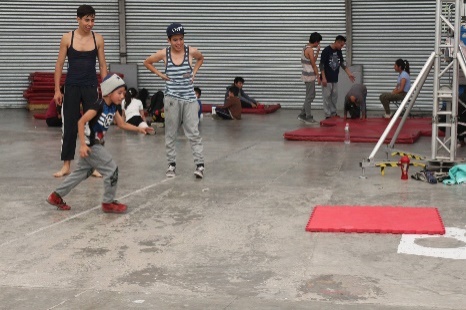   	Cerámica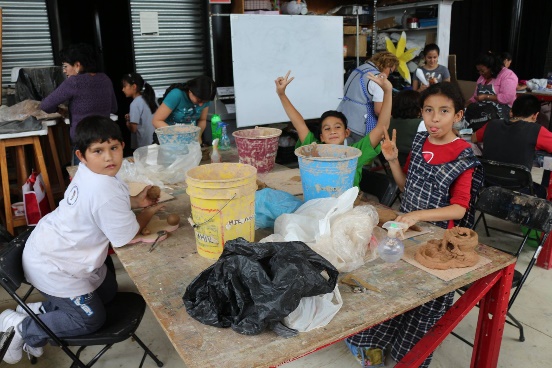 	Contemporáneo 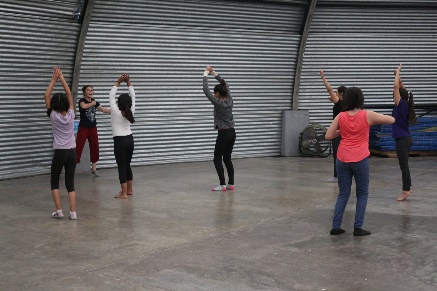 	Danza Aerea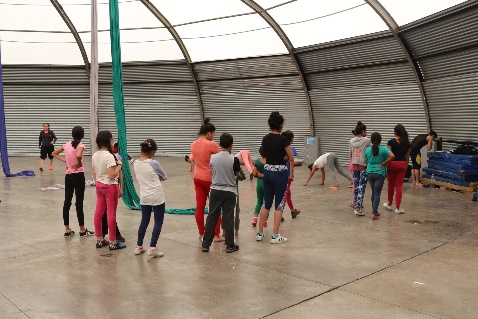 